HOJA DE COTEJO PARA ARTISTAS Y HUMANISTASDOCUMENTOS A SOMETER CON SU PROPUESTAEs requisito indispensable llenar esta hoja, ponerla al frente del formulario original firmado y acompañar con todos los documentos requeridos, en este ordenDe ser aprobada la ayuda económica tendrá que someter los siguientes documentos adicionales:Certificación de radicación de planillas por los últimos 5 añosCertificación de no deuda con el Departamento de HaciendaApartado 9024184San Juan, PR 00902-4184Tels: (787) 724-3210 y 724-0700; extensiones 4245, 4250, 4489, 4408 y 4321 Correo-e: apoyo@icp.gobierno.prSOLICITUD DE FONDOS – ARTISTAS Y HUMANISTASEditada en ComputadoraInformación del SolicitanteUtilizando los códigos y descripciones provistos en la guía, seleccione la alternativa para cada renglón que mejor se ajuste a la información solicitada, si aplica.  Anote el código en el recuadro y descripción del mismo.Datos sobre el ProyectoEvaluación: seleccione la forma que utilizará para evaluar su proyecto. Los subvencionados deben evaluar el proyecto de una forma medible, adicional a la evaluación que llevará a cabo el FPFQC, para poder informar cuáles fueron sus logros al igual que sus éxitos o lecciones aprendidas:Descripción del proyecto (sea conciso, de ser necesario utilice una página adicional, editada en computadora.  No exceda de una página).  BREVE RESUMEN (refiérase a la página 14):NECESIDAD (refiérase a la página 14):METAS Y OBJETIVOS (refiérase a la página 14):IMPACTO ESPERADO (refiérase a la página 14):RECURSOS (refiérase a la página 14):PROMOCIÓN Y DIVULGACIÓN (refiérase a la página 14):PLAN DE ACCIÓN O ETAPAS: (Incluya un calendario (etapas) de la actividad propuesta, desde el inicio hasta el final del proyecto. En caso de la rezación de talleres, presente evidencia de posible matrícula):ITINERARIO: (refiérase a la página 14)Presupuesto Desglosado:INSTRUCCIONES PARA LLENAR LA TABLA DE PRESUPUESTO DESGLOSADOA. Gastos estimados en efectivo (columna “A”):Detalle en la columna “A” los gastos estimados en efectivo, a ser pagados por el subvencionado, correspondientes a este proyecto, incluyendo salarios, costos de materiales, equipos, alquileres, publicidad y otros renglones.  B. Gastos en efectivo a ser cubiertos por el FPFQC (columna “B”):Detalle en la columna “B” los gastos del proyecto a ser cubiertos por el FPFQC. Sólo se considerará hasta un 15% para gastos administrativos.La ayuda económica del FPFQC estará sujeta a la aprobación de la propuesta y la disponibilidad de fondos.C. Contribución en Género (o especie) estimada (columna “C”):Este tipo de contribución consiste en bienes o servicios por los cuales el solicitante NO ha de pagar en efectivo.  Para estimar estos “ingresos”, el subvencionado habrá de someter evidencia que certifique la contribución que espera recibir. Al hacer el cálculo final del total del proyecto, se incluirán las contribuciones en género como parte del costo total del proyecto. Esta porción también es parte del pareo.D. Sume las columnas hacia la derecha, hacia la columna de Totales (columna “D”) y hacia abajo, hacia el Total de Gastos por Renglones.E. Totalice en el recuadro de la columna “D”, el costo total estimado del proyecto:Suma de los Totales de Gastos por Renglones (“A”+ “B” + “C” = “D”)PAREO REQUERIDOEl pareo que deben aportar los artistas individuales, humanistas y las organizaciones podrá ser en efectivo, en contribución en género, o una combinación de ambos y deberá, de aprobarse los fondos, ser evidenciado con cheques cancelados (si aplica) y certificaciones en el Informe Final.Es importante hacer constar que cualquier pareo de fondos, ya sea en género o en efectivo, se regirá por las mismas reglamentaciones que regulan el uso de los fondos otorgados.FORMAS DE PAGOUna vez aprobadas las asignaciones, éstas se desembolsarán en dos pagos: un 80% de la subvención luego de formalizado el acuerdo entre el artista, humanista u organización y el ICP; y el restante 20% a la entrega del informe de medio término.Dicho informe incluirá evidencia fiscal de los desembolsos del primer 80% de la ayuda económica sumado a la evidencia de nóminas, contratos, facturas al cobro y otros pagos correspondientes al restante 20% pendiente por desembolsar.Los gastos del restante 20% se podrán acreditar al proyecto aunque no hayan sido desembolsados, siempre que se hayan reconocido como compromiso de pago.Para cumplir con los requisitos de la subvención y ser elegible para otras ayudas económicas del ICP, el artista, humanista u organización debe haber suplido y el ICP haber certificado las evidencias de desembolso (incluyendo evidencias electrónicas) por la totalidad de la subvención otorgada por el FPFQC.Presupuesto Narrativo:(SE DESCALIFICARÁN LAS PROPUESTAS QUE NO CONTENGAN EL PRESUPUESTO NARRATIVO)INSTRUCCIONES PARA COMPLETAR EL PRESUPUESTO NARRATIVO:En el renglón de honorarios de personal: Incluya una lista con nombres de personas, tareas o labores que desempeñarán, número de horas, días, funciones, etc. que emplearán y los costos correspondientes. Indique para cada persona, si la clasificación es Artística, Técnica, Educativa o Administrativa.Viajes: Establezca el número de viajes, lugares, medios de transporte, cotizaciones de líneas aéreas, etc. y explique la importancia o necesidad de ellos.  Si va a considerar gastos por día o por dietas, indique la cantidad de días. La tarifa a considerar es de un máximo de $40.00 por día en viajes internacionales y de $21.00 para viajes locales, según tarifa vigente del Instituto de Cultura Puertorriqueña.En el renglón de compra de materiales: Detalle la lista de los materiales propuestos y acompañe tres cotizaciones por aquellos materiales que excedan $150.00 por unidad.Alquiler: Detalle los gastos por concepto de alquiler de locales (teatros, salones, etc.) o equipos (luces, sonido, equipo asistivo para personas con impedimentos, etc.)Impresos: Detalle los costos por impresión de materiales tales como libros, catálogos, afiches, folletos, revistas, etc. En todos los casos deberá someter tres cotizaciones.Publicidad: Detalle los costos de publicidad por medios de comunicación, por ejemplo: radio, televisión, altoparlantes, periódicos, revistas, etc. para el proyecto que propone sea subvencionado por el FPFQC.Evaluación: Los costos de la evaluación serán cubiertos por el FPFQC, no obstante los subvencionados deben evaluar el proyecto de una forma medible, en términos cuantitativos y cualitativos adicional a la evaluación que llevará a cabo el FPFQC, para poder informar cuáles fueron sus logros al igual que sus éxitos o lecciones aprendidas.Gastos Operacionales: Detalle los gastos operacionales que considera cubrir con estos fondos. Se autorizará hasta un 15% de la asignación total que se le otorgue, sujeto a revisión y aprobación previa de partidas.Otros gastos: Detalle los gastos adicionales a los arriba mencionados, necesarios para la realización del proyecto.Contribuciones en género: Detalle las contribuciones en género que espera recibir para la realización del proyecto (suministre los nombres, teléfonos y copias de las cartas certificando donaciones de bienes o servicios al proyecto).Ingresos Estimados (en efectivo):INSTRUCCIONES PARA LLENAR LA TABLA DE INGRESOS ESTIMADOSEn la tabla inferior de Ingresos Estimados, haga un cálculo y detalle los recursos en efectivo que tendría disponibles para completar los gastos del proyecto, así como los ingresos que generará por concepto de ventas.  Indique, con un asterisco, aquellas fuentes de ingreso que aún no hayan sido confirmadas.Anote en los espacios provistos en la tabla que se incluye, todas las fuentes de ingreso pertinentes, tales como: ventas de taquillas; venta de anuncios publicitarios, donativos de corporaciones, fundaciones, sector privado o individuos; subvenciones del Gobierno Federal, de la Legislatura de Puerto Rico, del Gobierno Municipal o del Instituto de Cultura Puertorriqueña. También incluya el efectivo que el solicitante tendrá disponible en una cuenta de banco de libre selección, exclusiva para este proyecto.(Suministre los nombres, teléfonos y copias de las cartas-acuerdo de sus donantes)Certificación AUTORIZACIÓN PARA DIVULGACIÓN DE INFORMACIÓNAutorizo a que, de ser necesario, se utilice la información visual o escrita producto del proyecto que se nos ha auspiciado para divulgación en prensa, radio, televisión o cualquier otro medio electrónico que el Instituto de Cultura Puertorriqueña y el Fondo Puertorriqueño para el Financiamiento del Quehacer Cultural consideren pertinentes.(Seleccione las opciones que estime conveniente)	Debe consultárseme la información que se utilizará para publicación.	Puede ser utilizada para divulgar todo el contenido o la información que el ICP estime pertinente.C E R T I F I C A C I Ó N     Acepto y reconozco que de aprobarse los fondos solicitados, el desembolso de éstos por parte del Instituto de Cultura Puertorriqueña estará sujeto a la adjudicación de fondos que autorice el Fondo Puertorriqueño para el Financiamiento del Quehacer Cultural.Firma________________________________Fecha________________________________CERTIFICACIÓN DE AUSENCIA DE CONFLICTO DE INTERÉSORDEN EJECUTIVA  2001-73Bajo pena de nulidad absoluta, certifico que ningún servidor público del Instituto de Cultura Puertorriqueña es parte o tiene algún interés en las ganancias o beneficios producto del contrato objeto de la Ayuda Económica que normará el uso de los fondos que se nos pueden otorgar para desarrollar el proyecto que se apruebe y que, de ser parte o tener interés en las ganancias o beneficios producto de esta ayuda, habrá de mediar una dispensa previa del organismo correspondiente.  La única consideración para recibir la Ayuda Económica objeto del contrato que se suscriba será cumplir con lo establecido en el Acuerdo de Ayuda Económica que se firme entre el Instituto de Cultura Puertorriqueña y yo.FPFQCSolicitanteDocumentos que deben someter(Incluya un original y una copia de todos los documentos y materiales suplementarios)Solicitud de fondos, mecanografiada o editada en computadoraSolicitud de fondos digital en CD o FloppyLista del personal artístico y administrativo que participará en el proyectoResumés del director del proyecto, de los artistas, talleristas, conferenciantes, maestros, investigadores u otro personal especializado, según requiera su proyectoInforme de actividades de los últimos tres años y proyección de los próximos dosCopia del Certificado de Promotor de Espectáculos Públicos correspondiente al promotor del espectáculo y/o administradores de facilidades públicas o privadas (si aplica)Certificado de Registro de Comerciante del Departamento de HaciendaCartas de compromiso de participación del personal especializado que participará en el proyectoEn los casos de solicitudes para el desarrollo de talleres se incluirá: un esquema temático, evidencia o certificación de la posible matrícula, identificada de la forma más completa posible, incluyendo sexo, zona geográfica, impedimentos (si aplica)Carta o certificación de aprobación de uso de instalaciones físicas donde se desarrollará el proyecto. Incluya dirección de la instalación, nombre de la persona contacto y teléfonos.Material suplementario relativo a las actividades realizadas durante los últimos tres años, según requerido por la disciplina.Tres cotizaciones de materiales, imprentas, equipos o servicios asistivos para personas con impedimentos (si aplica al proyecto) Otros / Detalle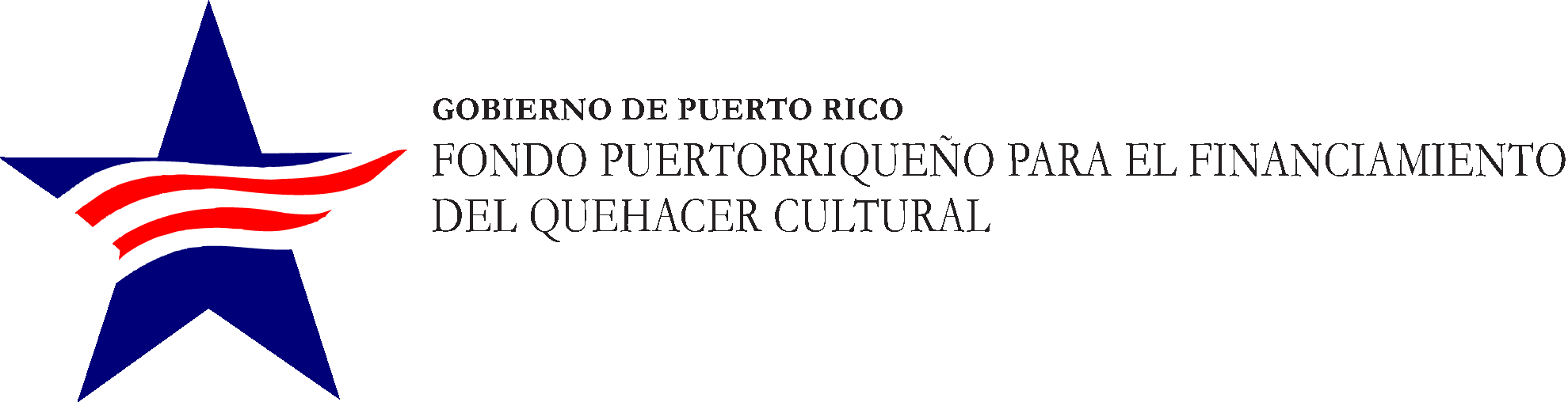 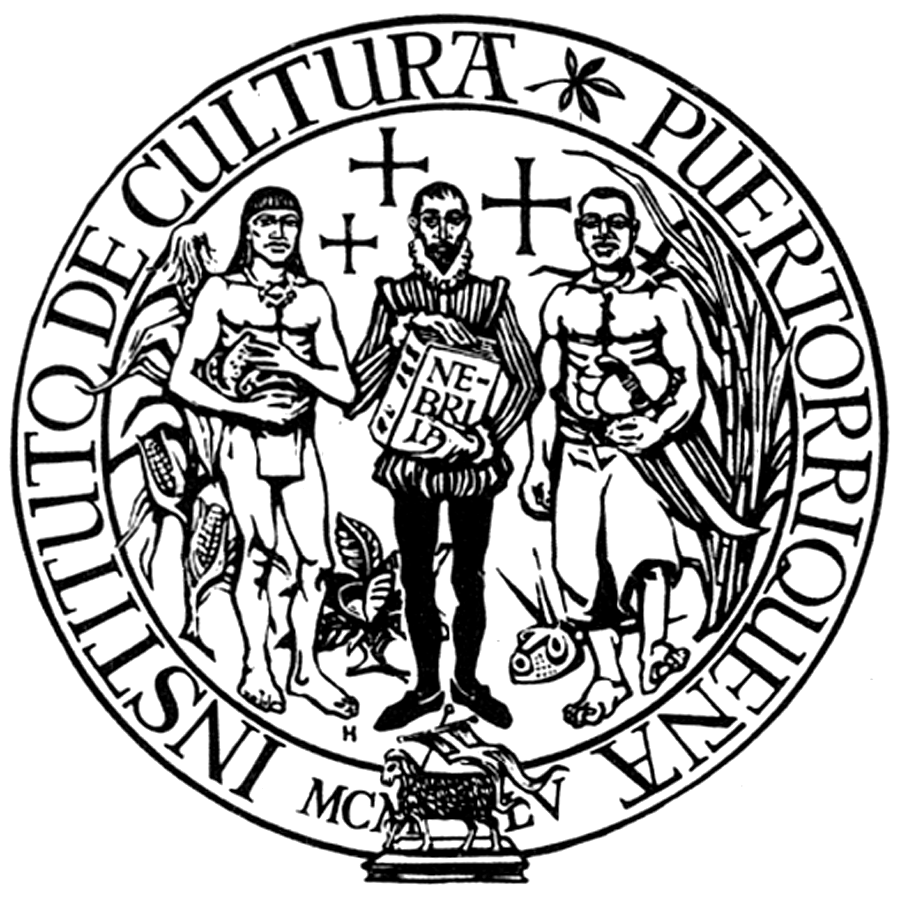 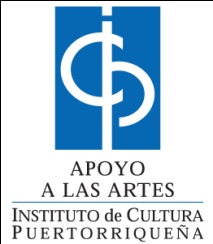 INSTITUTO DE CULTURA PUERTORRIQUEÑAOficina de Apoyo a las Artes y al Quehacer CulturalFondo Puertorriqueño para el Financiamiento del Quehacer CulturalCÓDIGO:(uso oficial solamente)Nombre:Nombre:Dirección Física:Dirección Física:Dirección Física:Dirección Postal:Dirección Postal:Dirección Postal:Correo-e:Correo-e:Teléfono:Celular:Facsímil:Facsímil:Estado legal del solicitante:Estado legal del solicitante:Estado legal del solicitante:Estado legal del solicitante:Estado legal del solicitante:Clasificación del solicitante:Clasificación del solicitante:Clasificación del solicitante:Clasificación del solicitante:Clasificación del solicitante:Disciplina del solicitante:Disciplina del solicitante:Disciplina del solicitante:Disciplina del solicitante:Disciplina más relevante del proyecto:Disciplina más relevante del proyecto:Disciplina más relevante del proyecto:Disciplina más relevante del proyecto:Disciplina más relevante del proyecto:Disciplina más relevante del proyecto:Disciplina más relevante del proyecto:Disciplina más relevante del proyecto:Disciplina más relevante del proyecto:Tipo de Actividad:Cantidad Solicitada:Cantidad Solicitada:Nombre del Proyecto:Nombre del Proyecto:Nombre del Proyecto:Fecha(s) exacta(s) de la realización del proyecto:Fecha(s) exacta(s) de la realización del proyecto:Fecha(s) exacta(s) de la realización del proyecto:Fecha(s) exacta(s) de la realización del proyecto:Fecha(s) exacta(s) de la realización del proyecto:Fecha(s) exacta(s) de la realización del proyecto:Fecha(s) exacta(s) de la realización del proyecto:Fecha(s) exacta(s) de la realización del proyecto:DeDeaLugar o instalación donde se desarrollará el proyecto:Lugar o instalación donde se desarrollará el proyecto:Lugar o instalación donde se desarrollará el proyecto:Lugar o instalación donde se desarrollará el proyecto:Lugar o instalación donde se desarrollará el proyecto:Lugar o instalación donde se desarrollará el proyecto:Lugar o instalación donde se desarrollará el proyecto:Lugar o instalación donde se desarrollará el proyecto:Lugar o instalación donde se desarrollará el proyecto:Lugar o instalación donde se desarrollará el proyecto:Pueblos a beneficiarse:Pueblos a beneficiarse:Pueblos a beneficiarse:Pueblos a beneficiarse:Tipo de población a beneficiarse: Tipo de población a beneficiarse: Tipo de población a beneficiarse: Tipo de población a beneficiarse: Tipo de población a beneficiarse: Tipo de población a beneficiarse: Tipo de población a beneficiarse: Artistas / Humanistas participantes:Artistas / Humanistas participantes:Artistas / Humanistas participantes:Artistas / Humanistas participantes:Total de personas a beneficiarse:Total de personas a beneficiarse:Total de personas a beneficiarse:Total de personas a beneficiarse:Total de personas a beneficiarse:Total de personas a beneficiarse:Total de personas a beneficiarse:Total de jóvenes a beneficiarse:Total de jóvenes a beneficiarse:Total de jóvenes a beneficiarse:Total de jóvenes a beneficiarse:Total de jóvenes a beneficiarse:Total de personas con impedimentos:Total de personas con impedimentos:Total de personas con impedimentos:Total de personas con impedimentos:Total de personas con impedimentos:Total de personas con impedimentos:Total de personas con impedimentos:Total de personas con impedimentos:Indique recursos asistivos provistos para personas con algún impedimento o mayores de 65 años:Indique recursos asistivos provistos para personas con algún impedimento o mayores de 65 años:Indique recursos asistivos provistos para personas con algún impedimento o mayores de 65 años:Indique recursos asistivos provistos para personas con algún impedimento o mayores de 65 años:Indique recursos asistivos provistos para personas con algún impedimento o mayores de 65 años:Indique recursos asistivos provistos para personas con algún impedimento o mayores de 65 años:Indique recursos asistivos provistos para personas con algún impedimento o mayores de 65 años:Indique recursos asistivos provistos para personas con algún impedimento o mayores de 65 años:Indique recursos asistivos provistos para personas con algún impedimento o mayores de 65 años:Indique recursos asistivos provistos para personas con algún impedimento o mayores de 65 años:Indique recursos asistivos provistos para personas con algún impedimento o mayores de 65 años:Indique recursos asistivos provistos para personas con algún impedimento o mayores de 65 años:Indique recursos asistivos provistos para personas con algún impedimento o mayores de 65 años:Indique recursos asistivos provistos para personas con algún impedimento o mayores de 65 años:Indique recursos asistivos provistos para personas con algún impedimento o mayores de 65 años:Indique recursos asistivos provistos para personas con algún impedimento o mayores de 65 años:“The Americans with Disabilities Act” (ADA) insta a quienes solicitan fondos del ICP a hacer sus programas y servicios accesibles a personas con impedimentos como parte integral de sus proyectos.  ADA está basada en la Sección 504 de la Ley de Rehabilitación de 1973, que impone un mandato de no-discrimen por parte de los subvencionados con fondos públicos.“The Americans with Disabilities Act” (ADA) insta a quienes solicitan fondos del ICP a hacer sus programas y servicios accesibles a personas con impedimentos como parte integral de sus proyectos.  ADA está basada en la Sección 504 de la Ley de Rehabilitación de 1973, que impone un mandato de no-discrimen por parte de los subvencionados con fondos públicos.“The Americans with Disabilities Act” (ADA) insta a quienes solicitan fondos del ICP a hacer sus programas y servicios accesibles a personas con impedimentos como parte integral de sus proyectos.  ADA está basada en la Sección 504 de la Ley de Rehabilitación de 1973, que impone un mandato de no-discrimen por parte de los subvencionados con fondos públicos.“The Americans with Disabilities Act” (ADA) insta a quienes solicitan fondos del ICP a hacer sus programas y servicios accesibles a personas con impedimentos como parte integral de sus proyectos.  ADA está basada en la Sección 504 de la Ley de Rehabilitación de 1973, que impone un mandato de no-discrimen por parte de los subvencionados con fondos públicos.“The Americans with Disabilities Act” (ADA) insta a quienes solicitan fondos del ICP a hacer sus programas y servicios accesibles a personas con impedimentos como parte integral de sus proyectos.  ADA está basada en la Sección 504 de la Ley de Rehabilitación de 1973, que impone un mandato de no-discrimen por parte de los subvencionados con fondos públicos.“The Americans with Disabilities Act” (ADA) insta a quienes solicitan fondos del ICP a hacer sus programas y servicios accesibles a personas con impedimentos como parte integral de sus proyectos.  ADA está basada en la Sección 504 de la Ley de Rehabilitación de 1973, que impone un mandato de no-discrimen por parte de los subvencionados con fondos públicos.“The Americans with Disabilities Act” (ADA) insta a quienes solicitan fondos del ICP a hacer sus programas y servicios accesibles a personas con impedimentos como parte integral de sus proyectos.  ADA está basada en la Sección 504 de la Ley de Rehabilitación de 1973, que impone un mandato de no-discrimen por parte de los subvencionados con fondos públicos.“The Americans with Disabilities Act” (ADA) insta a quienes solicitan fondos del ICP a hacer sus programas y servicios accesibles a personas con impedimentos como parte integral de sus proyectos.  ADA está basada en la Sección 504 de la Ley de Rehabilitación de 1973, que impone un mandato de no-discrimen por parte de los subvencionados con fondos públicos.“The Americans with Disabilities Act” (ADA) insta a quienes solicitan fondos del ICP a hacer sus programas y servicios accesibles a personas con impedimentos como parte integral de sus proyectos.  ADA está basada en la Sección 504 de la Ley de Rehabilitación de 1973, que impone un mandato de no-discrimen por parte de los subvencionados con fondos públicos.“The Americans with Disabilities Act” (ADA) insta a quienes solicitan fondos del ICP a hacer sus programas y servicios accesibles a personas con impedimentos como parte integral de sus proyectos.  ADA está basada en la Sección 504 de la Ley de Rehabilitación de 1973, que impone un mandato de no-discrimen por parte de los subvencionados con fondos públicos.“The Americans with Disabilities Act” (ADA) insta a quienes solicitan fondos del ICP a hacer sus programas y servicios accesibles a personas con impedimentos como parte integral de sus proyectos.  ADA está basada en la Sección 504 de la Ley de Rehabilitación de 1973, que impone un mandato de no-discrimen por parte de los subvencionados con fondos públicos.“The Americans with Disabilities Act” (ADA) insta a quienes solicitan fondos del ICP a hacer sus programas y servicios accesibles a personas con impedimentos como parte integral de sus proyectos.  ADA está basada en la Sección 504 de la Ley de Rehabilitación de 1973, que impone un mandato de no-discrimen por parte de los subvencionados con fondos públicos.“The Americans with Disabilities Act” (ADA) insta a quienes solicitan fondos del ICP a hacer sus programas y servicios accesibles a personas con impedimentos como parte integral de sus proyectos.  ADA está basada en la Sección 504 de la Ley de Rehabilitación de 1973, que impone un mandato de no-discrimen por parte de los subvencionados con fondos públicos.“The Americans with Disabilities Act” (ADA) insta a quienes solicitan fondos del ICP a hacer sus programas y servicios accesibles a personas con impedimentos como parte integral de sus proyectos.  ADA está basada en la Sección 504 de la Ley de Rehabilitación de 1973, que impone un mandato de no-discrimen por parte de los subvencionados con fondos públicos.“The Americans with Disabilities Act” (ADA) insta a quienes solicitan fondos del ICP a hacer sus programas y servicios accesibles a personas con impedimentos como parte integral de sus proyectos.  ADA está basada en la Sección 504 de la Ley de Rehabilitación de 1973, que impone un mandato de no-discrimen por parte de los subvencionados con fondos públicos.“The Americans with Disabilities Act” (ADA) insta a quienes solicitan fondos del ICP a hacer sus programas y servicios accesibles a personas con impedimentos como parte integral de sus proyectos.  ADA está basada en la Sección 504 de la Ley de Rehabilitación de 1973, que impone un mandato de no-discrimen por parte de los subvencionados con fondos públicos.SubtítulosSubtítulosSubtítulosSubtítulosSubtítulosSubtítulosSubtítulosLenguaje de señasLenguaje de señasLenguaje de señasLenguaje de señasLenguaje de señasAudio descripcionesAudio descripcionesAudio descripcionesAudio descripcionesAudio descripcionesAudio descripcionesAudio descripcionesMaterial escrito en letra agrandada / BrailleMaterial escrito en letra agrandada / BrailleMaterial escrito en letra agrandada / BrailleMaterial escrito en letra agrandada / BrailleMaterial escrito en letra agrandada / BrailleGrabaciones sonoras de materialimpresoGrabaciones sonoras de materialimpresoGrabaciones sonoras de materialimpresoGrabaciones sonoras de materialimpresoGrabaciones sonoras de materialimpresoGrabaciones sonoras de materialimpresoGrabaciones sonoras de materialimpresoSuperficie en relieve en obras de Artes VisualesSuperficie en relieve en obras de Artes VisualesSuperficie en relieve en obras de Artes VisualesSuperficie en relieve en obras de Artes VisualesSuperficie en relieve en obras de Artes VisualesDescuentosDescuentosDescuentosDescuentosDescuentosDescuentosDescuentosTransportaciónTransportaciónTransportaciónTransportaciónTransportaciónOtros (especifique)Otros (especifique)Otros (especifique)Otros (especifique)Evaluación externaMuestreo al azar Críticas de los medios de comunicaciónCuestionarioOtras (especifique)Actividades o etapasCosto estimadoFechasCantidad de presentacionesLugaresLugares Indique la fecha estimada para realizar la visita de evaluación del FPFQC: Indique la fecha estimada para realizar la visita de evaluación del FPFQC: Indique la fecha estimada para realizar la visita de evaluación del FPFQC:PRESUPUESTO DESGLOSADOPRESUPUESTO DESGLOSADOAAABBBCCCDDDDDDDesglose  presupuestoDesglose  presupuestoGastos enefectivoGastos enefectivoGastos enefectivoAportaciónFPFQCAportaciónFPFQCAportaciónFPFQCContribucionesen Género Contribucionesen Género Contribucionesen Género TotalesTotalesTotalesTotalesTotalesTotalesHonorarios de personalHonorarios de personalDirector(a)Director(a)Personal ArtísticoPersonal ArtísticoPersonal TécnicoPersonal TécnicoPersonal EducativoPersonal EducativoPersonal AdministrativoPersonal AdministrativoViajes (Transportación)Viajes (Transportación)LocalesLocalesInternacionalesInternacionalesDietas, MillajeDietas, MillajeMaterialesMaterialesDe OficinaDe OficinaOtros:AlquilerAlquilerLocales (para presentaciones)Locales (para presentaciones)EquiposEquiposEquipos Asistivos para ImpedidosEquipos Asistivos para ImpedidosImpresosImpresosPublicidadPublicidadEvaluaciónEvaluaciónOtros Gastos:TOTAL de gastos por renglonesTOTAL de gastos por renglones$$$(A)++(B)++(C)=(D)Costo  proyecto(D)Costo  proyecto(D)Costo  proyecto(D)Costo  proyecto(D)Costo  proyecto(D)Costo  proyecto(D)Costo  proyectoEvaluación, requisito del FPFQC, será cubierta por el ProgramaEvaluación, requisito del FPFQC, será cubierta por el ProgramaEvaluación, requisito del FPFQC, será cubierta por el ProgramaEvaluación, requisito del FPFQC, será cubierta por el ProgramaEvaluación, requisito del FPFQC, será cubierta por el ProgramaEvaluación, requisito del FPFQC, será cubierta por el ProgramaEvaluación, requisito del FPFQC, será cubierta por el ProgramaEvaluación, requisito del FPFQC, será cubierta por el ProgramaEvaluación, requisito del FPFQC, será cubierta por el ProgramaEvaluación, requisito del FPFQC, será cubierta por el ProgramaEvaluación, requisito del FPFQC, será cubierta por el ProgramaEvaluación, requisito del FPFQC, será cubierta por el ProgramaEvaluación, requisito del FPFQC, será cubierta por el ProgramaEvaluación, requisito del FPFQC, será cubierta por el ProgramaEvaluación, requisito del FPFQC, será cubierta por el Programa$200.00$200.00$200.00Costo Total  proyectoCosto Total  proyectoCosto Total  proyectoCosto Total  proyectoCosto Total  proyectoCosto Total  proyectoCosto Total  proyectoCosto Total  proyectoCosto Total  proyectoCosto Total  proyectoCosto Total  proyectoCosto Total  proyectoCosto Total  proyecto$$$RenglónCostoPor ventasOtros ingresos (mencione los nombres)Donativos de corporacionesDonativos de fundacionesDonativos del sector públicoAyudas de otras agencias del gobiernoFederalEstatalMunicipalEfectivo que aporta el solicitante (disponible en cuenta de banco)Cantidad solicitada al Fondo Puertorriqueño para el Financiamiento del Quehacer Cultural (FPFQC)TOTAL DE INGRESOS ESTIMADOS para desarrollar el proyectoCertifico que la información suministrada en esta solicitud es correcta, incluyendo el material suplementario, y que he completado los requisitos establecidos por el FPFQC de acuerdo con mi clasificación. Entiendo que esta solicitud no constituye una aprobación de fondos. Certifico que no podré comenzar a realizar gastos relacionados con dicha solicitud sin antes recibir la Notificación Oficial de Otorgación de Fondos y firmar un Acuerdo de Ayuda Económica. De no cumplir con lo antes indicado puedo exponerme a perder los fondos concedidos y/o a no recibir crédito por los gastos realizados.Certifico que la información suministrada en esta solicitud es correcta, incluyendo el material suplementario, y que he completado los requisitos establecidos por el FPFQC de acuerdo con mi clasificación. Entiendo que esta solicitud no constituye una aprobación de fondos. Certifico que no podré comenzar a realizar gastos relacionados con dicha solicitud sin antes recibir la Notificación Oficial de Otorgación de Fondos y firmar un Acuerdo de Ayuda Económica. De no cumplir con lo antes indicado puedo exponerme a perder los fondos concedidos y/o a no recibir crédito por los gastos realizados.Certifico que la información suministrada en esta solicitud es correcta, incluyendo el material suplementario, y que he completado los requisitos establecidos por el FPFQC de acuerdo con mi clasificación. Entiendo que esta solicitud no constituye una aprobación de fondos. Certifico que no podré comenzar a realizar gastos relacionados con dicha solicitud sin antes recibir la Notificación Oficial de Otorgación de Fondos y firmar un Acuerdo de Ayuda Económica. De no cumplir con lo antes indicado puedo exponerme a perder los fondos concedidos y/o a no recibir crédito por los gastos realizados.Certifico que la información suministrada en esta solicitud es correcta, incluyendo el material suplementario, y que he completado los requisitos establecidos por el FPFQC de acuerdo con mi clasificación. Entiendo que esta solicitud no constituye una aprobación de fondos. Certifico que no podré comenzar a realizar gastos relacionados con dicha solicitud sin antes recibir la Notificación Oficial de Otorgación de Fondos y firmar un Acuerdo de Ayuda Económica. De no cumplir con lo antes indicado puedo exponerme a perder los fondos concedidos y/o a no recibir crédito por los gastos realizados.Certifico que la información suministrada en esta solicitud es correcta, incluyendo el material suplementario, y que he completado los requisitos establecidos por el FPFQC de acuerdo con mi clasificación. Entiendo que esta solicitud no constituye una aprobación de fondos. Certifico que no podré comenzar a realizar gastos relacionados con dicha solicitud sin antes recibir la Notificación Oficial de Otorgación de Fondos y firmar un Acuerdo de Ayuda Económica. De no cumplir con lo antes indicado puedo exponerme a perder los fondos concedidos y/o a no recibir crédito por los gastos realizados.Certifico que la información suministrada en esta solicitud es correcta, incluyendo el material suplementario, y que he completado los requisitos establecidos por el FPFQC de acuerdo con mi clasificación. Entiendo que esta solicitud no constituye una aprobación de fondos. Certifico que no podré comenzar a realizar gastos relacionados con dicha solicitud sin antes recibir la Notificación Oficial de Otorgación de Fondos y firmar un Acuerdo de Ayuda Económica. De no cumplir con lo antes indicado puedo exponerme a perder los fondos concedidos y/o a no recibir crédito por los gastos realizados.Certifico que he leído y acepto todo lo estipulado en esta solicitud.Certifico que he leído y acepto todo lo estipulado en esta solicitud.Certifico que he leído y acepto todo lo estipulado en esta solicitud.Certifico que he leído y acepto todo lo estipulado en esta solicitud.Certifico que he leído y acepto todo lo estipulado en esta solicitud.Certifico que he leído y acepto todo lo estipulado en esta solicitud.Nombre de la persona autorizada:Nombre de la persona autorizada:Título:Título:Teléfono:Firma:Fecha:FirmaFechaNombre del Artista / Humanista subvencionado:Firma del Artista / Humanista:Nombre de la Organización:Nombre del Representante:Firma del Representante:Fecha:Fecha: